Popunjeni obrazac dostaviti na adresu elektroničke pošte: vijeca.manjina@pula.hr zaključno s 22. ožujka 2024. godine 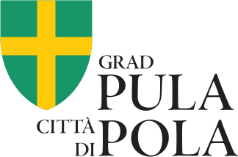 SAVJETOVANJE SA ZAINTERESIRANOM JAVNOŠĆUODLUKA O ODREĐIVANJU NAGRADA ZA RAD ČLANOVIMA VIJEĆA I PREDSTAVNICIMA NACIONALNIH MANJINA U GRADU PULA - POLASAVJETOVANJE SA ZAINTERESIRANOM JAVNOŠĆUODLUKA O ODREĐIVANJU NAGRADA ZA RAD ČLANOVIMA VIJEĆA I PREDSTAVNICIMA NACIONALNIH MANJINA U GRADU PULA - POLARazdoblje Savjetovanja sa zainteresiranom javnošću07. ožujka 2024.  –  22. ožujka 2024. godineNaziv sudionika Savjetovanja koji daje svoje  primjedbe, komentare i prijedlogeIme i prezime (za fizičke osobe)Ime i prezime osobe ovlaštene za zastupanje, funkcija ovlaštene osobe (pravne osobe)Kontakt sudionika Savjetovanja (adresa, e-mail, tel.)primjedbe, komentari i prijedlozi vezani uz predloženi nacrt Odluke o određivanju nagrada za rad članovima vijeća i predstavnicima nacionalnih manjina u Gradu Pula-Polaprimjedbe, komentari i prijedlozi vezani uz predloženi nacrt Odluke o određivanju nagrada za rad članovima vijeća i predstavnicima nacionalnih manjina u Gradu Pula-PolaJeste li suglasni da vaši podaci kao podnositelja prijedloga budu objavljeni javno u izvješću (odgovorite sa da ili ne)Datum dostavljanja obrasca